Ústecký kraj – krajský úřad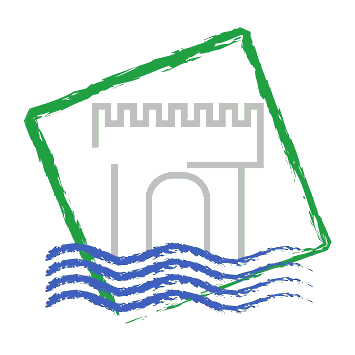 zpráva o výsledkuzahraniční pracovní cestyDatum cesty:20. 9. 2017 – 22. 9. 2017Název, cíl a důvod cesty:Účast na RHN study visit to LOWER AUSTRIA -  na téma „Přeshraniční zdravotní péče“  Vídeň, RakouskoHarmonogram cesty:20. 9. 2017 – příjezd St. Polten, odborný programpřivítání v Dolním Rakousku (regionální úřad, parlament)setkání s politickými reprezentanty regionupředstavení systému zdravotnictví a hlavních projektů a programu studijní cesty 21. 9. 2017 – přesun Melk, odborný programprogramy přeshraniční spolupráce Dolního Rakouska a Jihomoravského kraje EU projekt “Unlimited Health Together”Workshop “Cross-border Health Care” (prezentace projektů přeshraniční spolupráce účastníjků cesty) prohlídka nemonice 22. 9. 2017 – přesun Gmünd, odborný programprogramy přeshraniční spolupráce Dolního Rakouska a Jihočeského kraje EU project “Healthacross for future”prohlídka nemoniceodjezd do ČRPrůběh a výsledky cesty:Účelem programu studijní cesty bylo poznat aktivní přístup regionu "Dolní Rakousko" k projektům přeshraniční spolupráce v oblasti zdravotních služeb a jejich rozvoje. Dolní Rakousku realizovalo a realizuje řadu projektů přeshraniční spolupráce v oblasti zdravotní péče s příhraničními kraji ČR a poskytovateli zdravotních služeb.¨Za zmínku stojí zejm. projekty „Healthacross" – zaměření na zajištění optimální využitelnosti zdravotních služeb a rovného přístupu ke zdravotní péči všemi lidmi žijícími v pohraničí Dolního Rakouska a Jihočeského kraje prostřednictvím úzké spolupráce mezi poskytovateli zdravotnických služeb v projektovém regionu. Jde o poskytování zdravotní péče českým občanům v nemocnici v Gmündu – vyžádaná specifická ambulantní péče na základě doporučení lékaře z ČR"Health without borders" – přeshraniční spolupráce v oblasti poskytování zdravotní péče mezi Dolním Rakouskem a českými regiony jižní Moravy a Vysočiny. Cílem projektu bylo vypracování strategických příležitostí pro přeshraniční spolupráci mezi nemocnicemi a organizování přeshraniční smlouvy o záchranných službách. Projekt se pokoušel podpořit překonání jazykových bariér organizací jazykových kurzů ve zdravotnických zařízeních a společným setkáváním zdravotníků"Unlimited Health Together" – projekt zaměřen na přeshraniční nemocniční spolupráci v oblasti radioterapie a gynekologie (endometrióza) v Dolním Rakousku, jižní Moravě a jižních Čechách. Výsledkem je „mezinárodní“ odborný operační tým pro léčbu specifického gynekologického onemocnění působící „současně“ v nemocnici v Rakousku i v Čechách.„Bridges for Birth"  - projekt má za cíl vybudovat přeshraniční spolupráci v oblasti neonatologické péče mezi nemocnicí Hainburg (Rakousko) a dětskou univerzitní nemocnicí v Bratislavě (Slovensko). Hlavním cílem je zajištění dostupnosti neonatologické péče z Hainburgu do Bratislavy (Bratislava 15 km; nejbližší jednotka neonatologické péče Rakousku 85 km).Spolucestující:Ing. Petr Severa, Náklady na cestu hrazeny z:Náklady na služební cestu byly hrazeny z rozpočtu WHO a pořádajíícho regionu (ubytování, program)z rozpočtu kraje (cestovní náklady)Zpracoval:Ing. Petr SeveraDatum:26. 9. 2015